TAREA  DE MÙSICA  3º BÀSICO SEMANA 6 DEL 4 AL 8 DE MAYONo es necesario imprimir este documento, sólo realizar la actividad 1  en tu cuaderno.Tarea: 1.- Como recordaste los sonidos que escuchaste durante tus vacaciones favoritas, te invito a que dibujes representando en tu cuaderno DOS de esos sonidos. Puedes hacerlos tan grandes que ocupen cada uno una hoja,¡¡ así podrás usar tu imaginación y usar tus colores favoritos!!2.-No olvides escribir  con el  título “Tarea 6” las actividades que realizaste en tu cuaderno de Música.3.- No olvides que una vez retornando a clases deberás presentar todas sus actividades y tareas en su respectiva carpeta de Música y el cuaderno.¡No te olvides de nuestra amiga “Lulita”!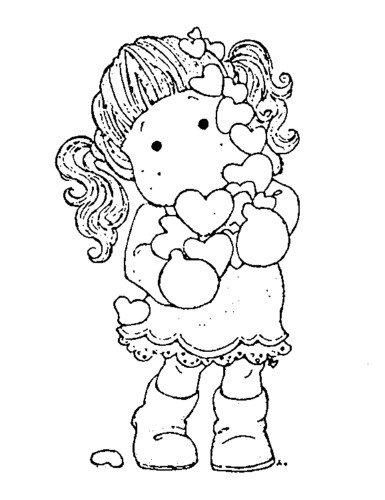 